Кафедра комп’ютерних наукСпеціальність: 121 «Інженерія програмного забезпечення», 122 «Комп’ютерні науки», 123 «Комп’ютерна інженерія», 125 «Кібербезпека», 126 «Інформаційні системи та технології»ПЕРЕЛІК ПИТАНЬЗ ДИСЦИПЛІНИ «ОБ’ЄКТНО-ОРІЄНТОВАНЕ ПРОГРАМУВАННЯ»№
п/пТекст завдання1.рubliс сlass Tеst {     int testІnt = 5;     publіс іnt gеtInt()     { rеturn tеstІnt; } } clаss Аnother  {       // тіло класу} Як можна отримати значення testІnt з тіла класу Another2.Виберіть правильне твердження щодо модифікаторів доступу для акцесора (get) та мутатора (set) властивості:3.Що виведе на екран наступна програма?
class SomeClass {    public static int s = 1;    public int d = 1;    public void Run() {        Console.Write(s + " " + d + " ");        s++; d++; }    public static void Main() {       var object1 = new SomeClass();       var object2 = new SomeClass();       object1.Run();       object2.Run();       object1.Run();}4.Виберіть правильне трердження щодо властивостей:5.Вкажіть правильне твердження щодо конструкторів:6.Дано програмний код:class A 
{ 
   public virtual void m1() {   } 
} 
class B : A 
{ 
   public override void m1() {   } 
} 
class C : B 
{ 
   public override void m1() 
   { 
      /* програмний код */ 
   } 
} Яке твердження є правильним:7.Який модифікатор доступу використовують, щоб зробити клас загальнодоступним з будь-якого місця в коді, а також з інших програм та збірок?8.Змінні, які є елементами класа називаються:9.Позначте рядок, в якому перераховані лише унарні операції:10.Зазначте правильний запис оголошення одновимірного масиву у мові С#:11.Виберіть правильне твердження щодо статичних конструкторів12.Виберіть правильне твердження про структури у мові C#13.В якому з варіантів наведено правильне оголошення зубчастого масиву?14.Які модифікатори доступу можна вказувати перед класами?15.Для чого призначений конструктор класу:16.Які є види конструкторів (вибрати найбільш точний варіант):17.Термін «наслідування» означає, що (виберіть коректне продовження):18.Виберіть правильні твердження про конструктори класів19.Продовжіть твердження:
В конструкторі похідного класу …20.Набір логічно пов'язаних між собою констант у мові C# реалізують за допомогою21.Дано код базового класу:class Base {  public virtual int Method(int x, 
         int y) {  return x + y;  }}
Виберіть коректний код похідного від нього класу:22.Які обмеження накладає модифікатор доступу internal?23.Які з перерахованих типів даних передаються по замовчуванню за посиланням?24.Виберіть некоректно записане присвоювання (що призведе до помилки компіляції) значення змінній за допомогою конструкції var:25.Виберіть правильне твердження про реалізацію індексатора у класі:26.Метод це:27.Виберіть коректний фрагмент коду:28.Перевантаження методів дозволяє реалізувати у класі …29.Виберіть правильні твердження щодо перевантаження методів: 30.Виберіть правильне твердження щодо статичних методів:31.Виберіть правильне твердження щодо статичних методів:32.Виберіть правильне твердження щодо статичних класів:33.Раннє зв'язування передбачає, що34.Виберіть правильне твердження щодо модифікатора ref:35.Виберіть правильне твердження щодо модифікатора out:36.Пізнє зв'язування передбачає, що37.Перерахування – це:38.Виберіть правильне твердження щодо структур:39.Виберіть правильне твердження щодо класу:40.Які з перерахованих класів є статичними?41.Оберіть правильне твердження щодо інкапсуляції:42.Чи можна створювати змінну абстрактного класу?43.Виберіть правильне твердження про наслідування абстрактних класів:44.Виберіть фрагмент коду де правильно оголошений конструктор класу Student:45.Якщо у класі не створено жодного конструктора, тоді:46.Виберіть правильне твердження щодо властивості(-ей):47.Для оголошення властивості в класі потрібно:48.Деструктор – це:49.Об’єкт для якого викликається метод, називається:50.Виберіть правильне твердження щодо наслідування:51.В ролі базового класу, при наслідуванні, можуть виступати:52.Система зв’язаних класів з відношенням наслідування називається:53.Виберіть правильне твердження щодо обробки виключень:54.Навіщо потрібне перевантаження операцій?55.Яке твердження стосовно класів та структур є неправильним (мова C#)?56.Що виведеться на екран при виконанні коду нижче:float a = 1/5 + 5&5;Console.WriteLine(a);57.Як правильно описати перевантаження бінарної операції додавання у мові C#?58.Що буде виведено на екран в результаті виконання наступного фрагменту програмного коду на мові C#? 
Int32 v = 5; 
Object o = v;
 v = 123; 
Console.WriteLine(v + ", " + (Int32)o);59.Модифікатор параметрів params використовується для:60.Оберіть правильне твердження щодо абстрактних (методів, класів, об’єктів):61.Якщо в базовому та похідному класі оголошено метод з однаковим ім’ям, то62.Яким буде результат виконання наступного коду?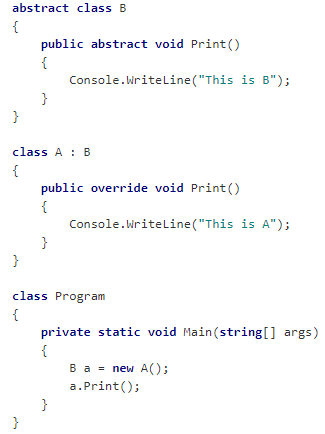 63.Що виведе наступний фрагмент коду?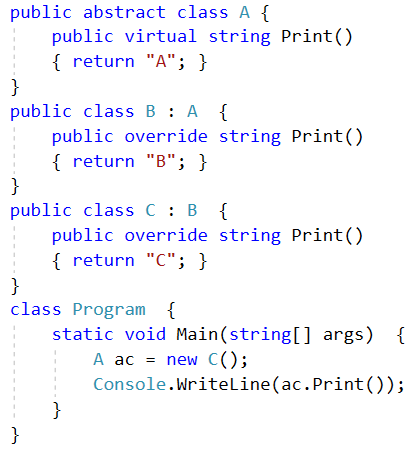 64.Оберіть варіант з розширюючим перетворенням типів:65.Оберіть правильне твердження щодо звужуючих перетворень:66.Знайдіть приклад правильно оголошених дробових констант:67.Що дозволено для статичних класів?68.При виконанні операцій над типом byte результат матиме тип:69.Відмінності мови С# від мови С:70.Вкажіть неправильно виконане перетворення типів:71.Що означає запис  {0,10:F1}72.При виведенні значення змінної, з від’ємним значенням розміру поля, вирівнювання інформації відбуваються:73.Оберіть правильне твердження про позначення формату:74.Оберіть правильне твердження про інтерпольовані рядки:75.Оберіть правильне твердження про масиви:76.У бібліотеці .NET є метод для сортування:77.Синтаксис оголошення двовимірного масиву:78.Оберіть правильний варіант ініціалізації двовимірного масиву:79.Оберіть правильний коментар щодо роботи функції:80.Який регулярний вираз розпізнає рядок "123456"81.Оберіть правильне твердження:82.Вкажіть правильно визначений діапазон даних:83.Скільки знаків після коми зберігає тип даних System.Single:84.Знайдіть помилку:85.Вкажіть до якої мови програмування належать ці фрагменти коду  1) bool x = true; if (x) { …}	2) int x = 1; if (x) { …}86.Значенням виразу 1 > 2 у С# є:87.Оберіть правильне твердження:88.У C# з клавіатури зчитують дані типу:89.Синтаксис специфікатора форматування:{*[,**][:***]}  де *, **, *** - це:90.Що буде виведено на екран?іnt a = 14, b = 10, c = 4, m = 12;m = а > b ? a > c ? a : c : b > c ? b : c;Console.Write(m);91matr.Rank це:92.double[,,] matr = new double[10, 5, 3]; - це оголошення:93.Зубчасті массиви використовують коли потрібно зберігати:94.Random rnd = new Random(); оголошують коли потрібно :95.Основним класом при роботі з регулярними виразами є клас:96.Метод Matches класа Regex приймає на вхід…97.Метод Matches класу Regex повертає…98.В оголошенні яких методів допущені помилки?public void M1(int[] a, int[] b) {} public void M2(int[] a, params int[] b) {} public void M3(params int[] a, int[] b) {}       public void M4(params int[] a, params int[] b) {}99.Singleline в регулярних виразах використовується для:100.В регулярному виразі символ \w означає101.В регулярному виразі символ \W означає102.В регулярному виразі символ \d означає103.В регулярному виразі символ $ означає104.Для знаходження номера телефону в форматі 111-111-1111 потрібно використовувати такий регулярний вираз:105.Класс Regex має метод … , який дозволяє перевірити чи співпадає вхідний рядок з шаблоном106.Клас Regex має метод … , який дозволяє замінити рядок, що задовільняє регулярний вираз, іншим рядком107.Що буде виведено на екран в результаті виконання наступного програмного коду?int[,] matr = new int[3, 4];Console.WriteLine("{1}{0}", matr.GetLength(1), matr.GetLength(0));108.Що виведе на екран наступна програма?clаss Test {     statiс void іncremеnt(іnt p)  {       ++р;     }     statіc vоіd Мaіn( )  {       іnt x = 8;       incrеment(х);       Consоle.WrіtеLіnе(х++);     }  }109.Символ $N у методі Replace використовується для:110.Що з перерахованого є квантифікатором?111.Що з перерахованого є квантифікатором повторення три і більше разів?112.Коректне створення об’єкта класу Regex:113.Знак @ перед регулярним виразом потрібен для:114.Для пошуку наступного входження у рядку за допомогою регулярних виразів використовують:115.Якщо до круглих дужок застосовується квантифікатор повторення, тоді повторення групи помна отримати через властивість:116.У рядку target методу Replace можна використовувати службові символи $N,117.strіng s = "2017-04-25, 2017-04-26";Regex rеg = nеw Regex(@"(\d{4})-(\d{2})-(\d{2})");string newS = rеg.Replace(s, "$3.$2.$1");Сonsole.WrіteLіne(newS);Результат виведений на екран буде виглядати так:118.Що означає квантифікатор "+" після круглих дужок у регулярному виразі?119.Для скачування файлів використовується такий код:120.Для того, щоб читати кирилицю у форматі Unicode потрібно використовувати кодування:121.Який з перерахованих рядків відповідає регулярному виразу "^(a+b){1,3}[cde]$" ?122.Який з перерахованих рядків відповідає регулярному виразу "&(.[a+b][a|b])$" ?123.В класі Directory CreateDirectory(path):124.В класі Directory метод GetDirectories(path):125.В класі Directory метод GetParent(path):126.В класі DirectoryInfo метод MoveTo(destDirName):127.В класі DirectoryInfo метод GetFiles():128.В класі DirectoryInfo метод CreateSubdirectory(path):129.В класі DirectoryInfo метод Delete():130.В класі FileInfo метод OpenText():131.В класі FileInfo метод Create():132.В класі FileInfo властивість Directory:133.Виконувати роботу з джерелами даних у C# можна на рівні:134.Доступ до файлів може бути:135.Текстові файли дозволяють:136.Двійкові та байтові потоки дозволяють:137.Клас FileStream реалізує доступ до файлу на рівні:138.FileMode може мати значення:139.FileAccess може мати значення:140.FileShare може мати значення:141.Клас FileStream:SeekOrigin.Current позначає:142.Що буде виведено в результаті роботи програми?static void Main(string[] args){   int a = 5;   int b = 6;   AdditionVal(a, b);   AdditionRef(ref a, b);   Console.WriteLine("{0}", a);}static void AdditionRef(ref int x, int y){   x = x + y;}static void AdditionVal(int x, int y){   x = x + y;}143.Серіалізація – це144.Десеріалізація - це145.Як передається значення, яке присвоюється властивості?146.Який із варіантів ілюструє компонент Button? 147.Який із варіантів ілюструє компонент CheckBox? 148.Який із варіантів ілюструє компонент TextBox?149.Який із варіантів ілюструє компонент RadioButton? 150.Який із варіантів ілюструє компонент TrackBar? 151.Властивість, яка задає заголовок форми у додатках Windows Forms:152.Діаграма класів - відображає статичні (декларативні) елементи, такі як: 153.Що треба вказати для форми, щоб вона відображалася по центру екрану одразу після запуску (Windows Forms)?154.Яке з наведених тверджень є правильним (Windows Forms)155.Для відображення тексту на формі використовують візуальний компонент …156.У додатку Windows Forms створено форму:Form2 newForm = new Form2();Як правильно її відобразити?157.Яка подія спрацьовує при завантаженні форми?158.Клас, який наслідується є класом:159.Що буде виведено під час виконання коду:int x1 = 2; int y1 = 5;Console.WriteLine(x1&y1);160.Що буде виведено під час виконання коду:int x1 = 2;int y1 = 5;Console.WriteLine(x1 | y1);161.Є код:class Program{    enum Operation    {        Add = 1,        Subtract,        Multiply,        Divide    }    static void Main(string[] args)    {        Console.WriteLine(Operation.Divide);     }  Яке значення буде виведено?162.Перевантажувати можна такі операції:163.Для перевантаження операцій використовується спеціальний метод …164Метод з модифікатором override використовується для:165.Що станеться під час виконання коду:for (;;) {    Console.WriteLine("test"); }166.Яким способом правильно оголосити двухвимірні масиви:167.Який із наведених рядків на мові C# містить помилку?168.Як можна викликати конструктор батьківського класу Parent у похідному класі Derived при наслідуванні у мові C#?169.Оголошена структура:struct  MyStruct {      public int x;      public int y; }Чи можливий такий код:class MyClass : MyStruct { }170.Яким буде результат виконання коду?public  static void Main() {     int і, j, s = 0;     for (і = 0, j = 6; i < j; ++i, --j )     {    s += i;     }     Сonsole.WrіteLine(s); }171.Який з наведених компонентів дозволяє відобразити таблицю у додатках Windows Forms?172.Яким буде результат виразу:(x == 5) && ((y == 8) && !(x == y)), якщо int x =5; int y = 8;173.Чи буде виведений рядок в результаті наступного коду:object c = 3; object d = 4;    if(d == c)    {  Console.WriteLine("equal");  }174.Яке ключове слово використовується для негайного переходу на іншу ітерацію циклу?175.Що буде записано в змінній «с»:int a = 10;int b = 4;bool c = a != b;  176.Що буде записано в змінній «х»:bool x = (5 > 6) | (4 < 6);177.Який результат наступних коду:byte a = 4;byte b = a + 70;178.Чи підрахує даний код факторіал числа 300:static int Factorial(int x){   return x * Factorial(x - 1);}179.Що виконує даний код:Console.ReadKey();180.Для чого використовується ключове слово checked:181.Дано код:int a = 10;a += 10;        a -= 4;         a *= 2;a /= 8;    a <<= 4;      Після виконання коду змінній «а» буде присвоєно таке значення: 182.Дано код:int x=3;int y=2;Console.WriteLine("Нажмите + или -");string selection = Console.ReadLine();int z = selection=="+"? (x+y) : (x-y);Console.WriteLine(z);Якщо ми введено символ «+», яке значення буде виведено в консоль?183.Що таке конкатенація і як виконується?184.Що повертає метод Compare()?185.Скільки зірочок виведе даний код: for(int i = 0; i < 10 ;i++)   if (continue){          Console.WriteLine("*");          break;      }   186.Чи спрацює даний і код і який буде результат:Console.WriteLine(Console.ReadLine());187.Cкільки зірочок виведе даний код:fоr(int i = 0; i < 10;i++){   i += ++i;     i -= і--;    Console.WriteLine("*");  }188.Скільки зірочок виведе даний код:fоr(int і = 0; i < 10;i++){  i += ++i;    Console.WriteLine("*"); }189.Для приведення числового типу даних до типу даних string використовується метод:190.Які рядки містять помилку:strіng Break = "break"; //1string Вася = "Vasya"; //2string $s = "s"; //3string d = "d"; //4string is = "value"; //5191.Що поверне даний метод:static void Func(){ int x = 5;   x = x + x;   return void + x;  }192.Основні принципи ООП це:193.Яка парадигма ООП потребує робити деякі поля і методи private або protected?194.Як правильно описати перевантаження операції декременту у мові C#?195.У якому випадку виникає виключення InvalidCastException у мові C#?196.Як правильно описати перевантаження операції логічного заперечення у мові C#?197.Дано фрагмент коду на мові C#:
 var x = 10.0123321M;
Який тип даних буде мати змінна x?198.Як правильно описати перевантаження операції ділення у мові C#?199.Як правильно описати перевантаження операції побітового виключаючого АБО для класу One у мові C#?200.Який з перелічених типів даних мови C# є беззнаковим?201.В якому рядку знаходяться лише цілочисельні типи даних мови C#?202.Вкажіть варіант, в якому виводиться значення змінної double a = 100.33333 в полі шириною 10 символів та з трьома цифрами після десяткової крапки:203.Дано код:
Console.WriteLine("1" + "2");
Яким буде результат (мова C#)?204.Оберіть варіант, в якому відбувається створення об’єкту (мова C#):205.Що таке поле класу (мова C#)?206.Коли викликається конструктор (мова C#)?207.Значення якого типу повертає деструктор (мова C#)?208.Для чого використовуються специфікатори доступу (мова C#)?209.Конструктор повинен мати назву (мова C#):210.Використання якого модифікатора дозволить методу приймати змінну кількість аргументів (мова C#)?211.Чим відрізняється ref-параметр від out-параметра (мова C#)?Виберіть правильне твердження:212.Що таке рекурсія (мова C#)?213.Два різних класи не можуть мати (мова C#):214.Яким повинен бути метод, щоб його можна було викликати без створення екземпляру (мова C#)?215.Якщо клас В наслідується від абстрактного класу А та не реалізує жодного абстрактного методу, то клас В буде (мова C#):216.Що буде виведено на екран в результаті виконання наступного коду?
static void Main(string[] args){
    int i, j, s = 0;
    for (i = 0, j = 6; i < j; ++i, --j){
        s += i;
    }
Console.WriteLine(s);
}217.Як правильно перевантажити операцію неявного приведення типу у мові C#?218.Вкажіть рядок, що містить помилку (мова C#):219.Що буде виведено на екран у результаті роботи наступного фрагменту програмного коду?
int i = 0;
try { 
  float b = 9 / i; 
}
catch {
  Console.WriteLine("Error! "); 
  return; 
} 
finally { 
  Console.WriteLine("Finally! ");
} 
Console.WriteLine("Finish");220.Як у мові C# реалізувати операцію індексування?221.Дано фрагмент програмного коду. Вкажіть порядок виклику конструкторів.
class A{
  public A (){}
}
class B:A{
  public B (){}
} 
class C:B{
  public C(){}
} 
class D:C{
  public D(){}
} 
class Order{
  public static void Main(){
      D d = new D();
  }
}222.Дано фрагмент програмного коду. Вкажіть порядок виконання програмного коду (тіла) конструкторів.
class A{
  public A (){}
}
class B:A{
  public B (){}
} 
class C:B{
  public C(){}
} 
class D:C{
  public D(){}
} 
class Order{
  public static void Main(){
      D d = new D();
  }
}223.Яке твердження є неправильним?224.Як правильно перевантажити операцію явного приведення типу у мові C#?225.Чи можуть в одному класі два методи мати однакові імена (мова C#)?226.Скільки похідних класів може бути у батьківського класу?227.Чим відрізняється наступне оголошення змінних (мова C#)?
  double[,] A; 
  double[][] A;228.Коли викликаються статичні конструктори у мові C#?229.Скільки об’єктів типу string буде створено під час виконання наступного коду?
strіng s = "sdfsg";
іf(s.ТоLowеr().Substrіng(1, 2).ЕndsWith("еxе"));230.Що буде виведено у результаті роботи наступної програми?
class A{} 
class B:A{}
class Program{
  static void Main(string[] args){
    A a = new A();
    B b = new B();
    Console.WriteLine(a is A);
    Console.WriteLine(a is B);
    Console.WriteLine(b is A);
    Console.WriteLine(b is B);
  }
}231Як правильно записати у мові C# регулярний вираз, який перевірятиме, чи є заданий рядок цілим числом?